         Tento soubor byl vytvořen aplikací Oracle Reports. Zobrazte tento dokument v režimu Rozvržení stránky.Prosíme o laskavé potvrzení přijetí naší objednávky, která podléhá režimu zveřejnění dle zákona. Bez zveřejnění nebude tato  objednáv ka považována za platnou. Děkujeme za pochopení. Vystavil: Datum vystavení: Kč24.08.2017Tel.: 315639503, Fax: , E-mail: hladka@iapg.cas.czHladká Jana0017140281/1000    Interní návrh neschválené objednávky  č. Při fakturaci vždy uvádějte číslo objednávky.Liberis Codexis + GDPR - předplatné 3 rokyGDPRDPH 21%84 000.00 1113 498.00Celkem: PoložkaMnožství Kč84 000.009 800.0019 698.00KčKčKčMJ ks113 498.00..................................................................Předpokládaná cena celkem (včetně DPH):                                     Cena/MJ vč. DPH Celkem s DPH Razítko, podpis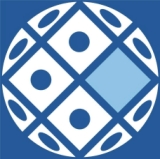 Ing. Kynychová ZdeňkaÚŽFG AV ČR, v.v.i., Rumburská 89, 277 21 Liběchov0017140281/1000        NÁVRH Objednávky č.: Smlouva:Odběratel:Číslo účtuPeněžní ústavForma úhrady:07.09.2017PříkazemTermín dodání:Ústav živočišné fyziologie a genetiky AV ČR, v.v.i. Rumburská 89 277 21 LIBĚCHOV Česká republika IČ:DIČ:67985904CZ67985904Termín úhrady:ATLAS consulting spol. s r.o. Výstavní 292/13 70200 Moravská Ostrava a Přívoz Česká republika Tel.: 315639507, Fax: , E-mail: kynychova@iapg.cas.czPID:Konečný příjemce:::Platnost objednávky do:31.12.2017Dodací podmínky:CZ46578706DIČ:Dodavatel:IČ:46578706Interní údaje objednatele :811000 \ 100 \ 000107= režie EKO \ 0820    Deník: 14 \ NEINVESTICE - REŽIEMísto dodání:ÚŽFG AV ČR, v.v.i., Rumburská 89, 277 21 LiběchovZpůsob dopravy:Položkový rozpis: